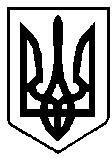 УКРАЇНАВИКОНАВЧИЙ КОМІТЕТ вараської МІСЬКОЇ РАДИРІВНЕНСЬКОЇ ОБЛАСТІМайдан Незалежності 1, м.Вараш, 34400,  тел. /факс (03636) 2-45-19e-mail: rada@varash-rada.gov.ua  Код ЄДРПОУ 03315879П Р О Т О К О Л   № 2засідання  виконавчого  комітету 							      Від  23 лютого 2021 року							Засідання розпочалося о 14.15 год.							Засідання закінчилося  о 15.30 год.	 					                Сесійна зала Присутні  на  засіданні члени виконкому:Мензул О.П. – міський голова, вів засіданняБойко В.С.Бортнік А.А.Волинець М.С.Воскобойник І.С.Гаврилюк О.В.Денега С.В.Дерев’янчук Г.М.           9. Ємельянов Я.В.   10. Кульковець М.В.   11. Онопрійчук О.В.   12. Ординат О.Я.   13. Павлишин П.Я.   14. Патейчук А.В.   15. Руднік О.О.   16. Стецюк Д.В.   17. Федорук О.С.   18. Хондока Р.В.   19. Ярошик О.В.Відсутні: 1. Яковчук Р.В.Взяли участь у засіданні:Базелюк О.П.		- начальник відділу організаційної роботи  та 						загальних 	питань виконавчого комітетуБарабух І.Р.		- начальник відділу економіки виконавчого комітетуГавришкевич В.С.	- головний спеціаліст відділу з питань НС та ЦЗН		   	 виконавчого комітету Ільїна А.В.			- начальник служби у справах дітей виконавчого 					комітетуКовбасюк Л.С.		- головний спеціаліст з обліку житла виконавчого 					комітетуКорень О.М.		- начальник управління освіти виконавчого комітетуКоцюбайло Р.І.		- начальник відділу «ЦНАП» виконавчого комітетуРибак З.О.		- начальник відділу сім’ї та молоді виконавчого 		комітетуСавченко І.І.		- начальник відділу майна комунальної власності 	міста Тацюк В.В.		- начальник фінансового управління виконавчого 	комітетуТурук Р.В.		- начальник Управління праці та соціального захисту 	населення виконавчого комітетуПрисутні на засіданні:Басаргіна Н.О.		- громадянка м.Вараш Дембовська О.М.		- начальник планово-економічного відділу КМКПКачинська І.О.		- головний спеціаліст з мобілізаційної роботи 						виконавчого комітетуКозлова Ю.І.		- завідувач Вараських територіальних курсів 						цивільного захисту ІІІ категорії НМЦ ЦЗ та БЖД 					Рівненської обл.Кот І.С.				- директор КП «Управляюча компанія 							«Житлокомунсервіс»Крищук Ю. С.		- кореспондент ТРК «Енергоатом»Кузло Я.В.		- військовий комісар Вараського міського ТЦК та СПЛазарчук Т.М.		- начальник юридичного відділу виконавчого 	комітетуЛогвинчук С.		- директор Рівненського РУ ДержмолодьжитлоПашко С.Л.		- директор Вараського міського центру соціальних 	службПетрович Н.Г.		- радник  міського головиСтадник Н.О.		- директор КП «Агенство нерухомості «Перспектива» Трачук Ю.М.		- т.в.о. директора КМКППОРЯДОК ДЕННИЙ:	1. Про річний звіт про виконання бюджету Вараської міської об’єднаної територіальної громади за 2020 рік  (від 08.02.2021 №51).	2. Про стан військового обліку призовників і військовозобов’язаних у 2020 році та організацію функціонування системи військового обліку у Вараській міській територіальній громаді на 2021 рік (від 01.02.2021 №43).	3. Про роботу зі зверненнями громадян у виконавчому комітеті Вараської міської ради за 2020 рік  (15.01.2021 №6).	4. Про організацію обліку дітей дошкільного, шкільного віку та учнів у Вараській міській територіальній громаді   (08.02.2021 №49).	5. Про внесення змін до рішення виконавчого комітету від 21.12.2020 №299 «Про затвердження мережі закладів дошкільної, загальної середньої та позашкільної освіти Вараської міської територіальної громади Вараської міської ради на 2020/2021 навчальний рік в новій редакції» (08.02.2021 №50).	6. Про створення робочої групи з питань залучення інвестицій в економіку Вараської міської територіальної громади   (14.01.2021 №4).	7. Про внесення змін до рішення виконавчого комітету від 25.11.2020 №265 «Про затвердження плану діяльності виконавчого комітету Вараської міської ради з підготовки проєктів регуляторних актів на 2021 рік (16.02.2021 №7).	8. Про порядок створення та організацію роботи консультаційних пунктів з питань цивільного захисту (22.01.2021 №36).	9.Про виділення паливно-мастильних матеріалів з місцевого матеріального резерву   (08.02.2021 №52).	10.Про створення комісії з питань визначення та відшкодування збитків власникам землі та землекористувачам на території Вараської міської територіальної громади   (08.02.2021 №46).	11. Про утворення ініціативної групи з формування складу молодіжної ради при виконавчому комітеті Вараської міської ради (09.02.2021 №54).	12. Про створення при виконавчому комітеті Вараської міської ради адміністративної комісії, затвердження Положення про адміністративну комісію   (19.01.2021 №30).	13. Про проведення конкурсу з визначення інвестора-забудовника для завершення будівництва об’єкту «Багатоповерховий житловий будинок з вбудованими приміщеннями в мікрорайоні Будівельників,56,А у м.Вараш»     (08.02.2021 №47).	14. Про затвердження Положення про комітет забезпечення доступності осі з інвалідністю та інших маломобільних груп населення до об’єктів соціальної та інженерно-транспортної інфраструктури та персонального складу комітету   (08.02.2021 №48).	15. Про затвердження Порядку проведення перерахунків житлових субсидій в межах установленого строку їх призначення ( 06.01.2021 №3).	16. Про утворення опікунської ради з питань забезпечення прав та інтересів повнолітніх осіб, які потребують опіки або піклування та затвердження Положення про неї   (22.01.2021 №37).	17. Про внесення змін до рішення виконавчого комітету від 03.03.2016 №52 «Про створення спеціальної комісії для вжиття заходів щодо запобігання різкому зростанню безробіття під час масового вивільнення працівників» (28.01.2021 №41).	18. Про надання дозволу ТзОВ «Володимирецьтранссервіс» на розміщення об’єкта зовнішньої реклами в м.Вараш   (25.01.2021 №38).	19. Про надання дозволу КП «Агенство нерухомості «Перспектива» на розміщення об’єкта зовнішньої реклами в м.Вараш (09.02.2021 №55).	20. Про надання дозволу КП «Агенство нерухомості «Перспектива» на розміщення об’єкта зовнішньої реклами в м.Вараш (09.02.2021 №56).          	21. Про встановлення тарифів для КМКП на послуги постачання теплової енергії та постачання гарячої води   (28.01.2021 №39).	22. Про встановлення тарифів для КМКП на послуги з централізованого водопостачання та водовідведення   (28.01.2021 №40).	23. Про встановлення тарифу на послугу з поводження з побутовими відходами (вивезення ТПВ та захоронення ТПВ) для КМКП  (03.09.2020 №216).	24. Про встановлення тарифу на послугу з поводження з побутовими відходами (вивезення) для комунального підприємства «Управляюча компанія «Житлокомунсервіс» Вараської міської ради   (03.09.2020 №217).	25. Про внесення змін до облікової справи Пруднікової О.П., яка потребує поліпшення житлових умов   (18.01.2021 №8).	26. Про внесення змін до облікової справи Конотопчик Л.О., яка потребує поліпшення житлових умов   (18.01.2021 №9).	27. Про внесення змін до облікової справи Радчук І.В., яка потребує поліпшення житлових умов   (18.01.2021 №10).	28. Про прийняття на квартирний облік громадянина Тарасюка А.В. (18.01.2021 №11).	29. Про затвердження рішень ЖПК та списків квартирного обліку військової частини 3045 НГУ   (18.01.2021 №12).	30. Про надання житлового приміщення.   (18.01.2021 №13).	31. Про зняття з квартирного обліку громадянина Карабана В.С. (18.01.2021 №14).	32. Про  зняття з квартирного обліку громадянки  Дейнеки О.О. (18.01.2021 №15).	33. Про зняття з квартирного обліку громадянина  Шулячинського М.Б. (18.01.2021 №16).	34. Про зняття з квартирного обліку громадянина Бойка Б.Ю. (18.01.2021 №17).	35. Про зняття з квартирного обліку громадянина Одарієва М.М. (18.01.2021 №18).	36. Про зняття з квартирного обліку громадянина Омельянчука В.В. (18.01.2021 №19).	37. Про зняття з квартирного обліку громадянина Мазурця Р.О. (18.01.2021 №20).	38. Про зняття з квартирного обліку громадянина Руднічка В.С. (18.01.2021 №21).	39. Про зняття з квартирного обліку громадянки Скиби Ю.С. (18.01.2021 №22).	40. Про зняття з квартирного обліку громадянина Юрченка Ю.О. (18.01.2021 №23).	41. Про зняття з квартирного обліку громадянина Сніжко Н.П. (18.01.2021 №24).	42. Про затвердження спільного рішення адміністрації та профкому ВП РАЕС ДП НАЕК «Енергоатом» (09.02.2021 №53).	43. Про внесення змін до рішення виконавчого комітету від 28.02.2019 №27 «Про утворення комісії з питань захисту прав дитини»(01.02.2021 №42).	44. Про встановлення опіки над ¼ частки квартири, яка належить дитині-сироті Стешенко А.Я. (03.02.2021 №44).	45. Про надання статусу дитини, позбавленої батьківського піклування, малолітній Андрієнко М.В. (03.02.2021 №45).               Голосували за основу: за – 17; проти – 0; утримались – 0.Мензул О.П., міський голова, за пропозицією керівників відділів та управлінь, запропонував зняти з порядку денного  питання:1.Про стан військового обліку призовників і військовозобов’язаних у 2020 році та організацію функціонування системи військового обліку у Вараській міській територіальній громаді на 2021 рік (від 01.02.2021 №43).Голосували за пропозицію: за – 17; проти – 0; утримались – 0.	2. Про виділення паливно-мастильних матеріалів з місцевого матеріального резерву (08.02.2021 №52).Голосували за пропозицію: за – 17; проти – 0; утримались – 0.ВИРІШИЛИ: виключити дані питання з порядку денного.Мензул О.П., міський голова, за пропозицією керівників відділів та управлінь, запропонував внести до порядку денного додатково  питання:1.Про внесення змін до рішення виконавчого комітету від 21.12.2020 №300 «Про організацію харчування учнів та вихованців закладів загальної середньої та дошкільної освіти Вараської міської територіальної громади на 2021 рік» (від .02.2021 №58) Голосували за пропозицію: за – 17; проти – 0; утримались – 0.	2. Про встановлення опіки над малолітньою дитиною, позбавленою батьківського піклування Андрієнко М.В. та призначення опікуном громадянина Костюченка П.О.  (від .02.2021 №66).                                                            Голосували за пропозицію: за – 17; проти – 0; утримались – 0.ВИРІШИЛИ: внести додатково  питання до порядку денного Голосували за порядок денний в цілому: за–17; проти–0; утримались–0.	На засіданні з’явилися члени виконавчого комітету Дерев’янчук Г.М., Бойко С.В.СЛУХАЛИ: 1. Про річний звіт про виконання бюджету Вараської міської об’єднаної  територіальної громади за 2020 рікДоповідала: В.Тацюк, начальник фінансового управління виконавчого комітету 	Засідання залишив член виконавчого комітету Стецюк Д.В.ВИСТУПИВ: О.Мензул                                                                             Голосували: за – 18; проти – 0; утримались – 0.ВИРІШИЛИ: рішення №21 додається.СЛУХАЛИ: 2. Про роботу зі зверненнями громадян у виконавчому комітеті Вараської  міської ради за 2020 рікДоповідала: Р.Коцюбайло,  начальник «відділу ЦНАП» виконавчого комітетуГолосували за основу: за – 18; проти – 0; утримались – 0. ВИСТУПИВ: О.Мензул, який запропонував по тексту рішення замінити слово «міста» на «громади» у всіх відмінках.Голосували за пропозицію: за – 18; проти – 0; утримались – 0.                                   Голосували в цілому: за – 18; проти – 0; утримались – 0. ВИРІШИЛИ: рішення №22  додається.	На засіданні з’явився член виконавчого комітету Стецюк Д.В.СЛУХАЛИ: 3. Про організацію обліку дітей дошкільного, шкільного віку та учнів у Вараській міській територіальній громадіДоповідала: О.Корень, начальник управління освіти виконавчого комітетуГолосували: за – 19; проти – 0; утримались – 0. ВИРІШИЛИ: рішення №23 додається.СЛУХАЛИ: 4. Про внесення змін до рішення виконавчого комітету від 21.12.2020 №299 «Про затвердження мережі закладів дошкільної, загальної середньої та позашкільної освіти Вараської міської територіальної громади Вараської міської ради на 2020/2021 навчальний рік в новій редакції» Доповідала: О.Корень, начальник управління освіти виконавчого комітетуГолосували: за – 19; проти – 0; утримались – 0. ВИРІШИЛИ: рішення №24 додається.СЛУХАЛИ: 5. Про створення робочої групи з питань залучення інвестицій в економіку Вараської міської територіальної громади Доповідала: І.Барабух, начальник відділу економіки виконавчого комітетуГолосували за основу: за – 19; проти – 0; утримались – 0. ВИСТУПИВ: М.Волинець, який запропонував включити до складу робочої групи депутата міської ради Сніжка О.М. та замінити слова «Устич О.А.» на «Трачук Ю.М.». Голосували за пропозицію: за – 19; проти – 0; утримались – 0.Голосували в цілому: за – 19; проти – 0; утримались – 0. ВИРІШИЛИ: рішення №25 додається.СЛУХАЛИ: 6. Про внесення змін до рішення виконавчого комітету від 25.11.2020 №265  «Про затвердження плану діяльності виконавчого комітету Вараської  міської ради з підготовки проєктів регуляторних актів на 2021 рік                      Доповідала: І.Барабух, начальник відділу економіки виконавчого комітетуГолосували: за – 19; проти – 0; утримались – 0. ВИРІШИЛИ: рішення №26 додається.СЛУХАЛИ: 7. Про порядок створення та організацію роботи консультаційних пунктів з  питань цивільного захистуДоповідала: В.Гавришкевич, головний спеціаліст відділу з питань НС та ЦЗН виконавчого комітетуВИСТУПИЛИ: Р.Хондока, Ю.КозловаГолосували: за – 19; проти – 0; утримались – 0. ВИРІШИЛИ: рішення №27 додається.СЛУХАЛИ: 8. Про створення комісії з питань визначення та відшкодування збитків власникам землі та землекористувачам на території Вараської міської територіальної громадиДоповідав: О.Мензул, міський головаГолосували: за – 19; проти – 0; утримались – 0. ВИРІШИЛИ: рішення №28 додається.СЛУХАЛИ: 9. Про утворення ініціативної групи з формування складу молодіжної ради при виконавчому комітеті Вараської міської ради Доповідала: З.Рибак, начальник відділу у справах сім’ї та молоді                    виконавчого комітетуВИСТУПИЛИ: О.Мензул, Д.СтецюкГолосували: за – 19; проти – 0; утримались – 0. ВИРІШИЛИ: рішення №29 додається.СЛУХАЛИ: 10. Про створення при виконавчому комітеті Вараської міської ради адміністративної комісії, затвердження Положення про адміністративну комісіюДоповідав: С.Денега, керуючий справами виконавчого комітетуГолосували: за – 19; проти – 0; утримались – 0. ВИРІШИЛИ: рішення №30 додається.СЛУХАЛИ: 11. Про проведення конкурсу з визначення інвестора забудовника для завершення будівництва об’єкту «Багатоповерховий житловий будинок з вбудованими приміщеннями в мікрорайоні Будівельників,56,А  у м.Вараш»     Доповідав: І.Воскобойник, заступник міського голови з питань діяльності                   виконавчих органів радиГолосували: за – 19; проти – 0; утримались – 0. ВИРІШИЛИ: рішення №31 додається.СЛУХАЛИ: 12. Про затвердження Положення про комітет забезпечення доступності осіб з інвалідністю та інших маломобільних груп населення до об’єктів соціальної та інженерно-транспортної інфраструктури та персонального складу комітетуДоповідав: С.Денега, керуючий справами виконавчого комітетуГолосували: за – 19; проти – 0; утримались – 0.ВИРІШИЛИ: рішення №32 додається.СЛУХАЛИ: 13. Про затвердження Порядку проведення перерахунків житлових субсидій в межах установленого строку їх призначенняДоповідала: Р.Турук, начальник управління праці та соціального захисту                     населення виконавчого комітетуВИСТУПИВ: О.Мензул             Голосували: за – 19; проти – 0; утримались – 0.ВИРІШИЛИ: рішення №33 додається.СЛУХАЛИ: 14. Про утворення опікунської ради з питань забезпечення прав та інтересів повнолітніх осіб, які потребують опіки або піклування та затвердження Положення про неїДоповідала: Р.Турук, начальник управління праці та соціального захисту                     населення виконавчого комітетуГолосували: за – 19; проти – 0; утримались – 0.ВИРІШИЛИ: рішення №34 додається.СЛУХАЛИ: 15. Про внесення змін до рішення виконавчого комітету від 03.03.2016 №52 «Про створення спеціальної комісії для вжиття заходів щодо запобігання різкому зростанню безробіття під час масового вивільнення працівників»Доповідала: Р.Турук, начальник управління праці та соціального захисту                     населення виконавчого комітетуГолосували: за – 19; проти – 0; утримались – 0.ВИРІШИЛИ: рішення №35 додається.СЛУХАЛИ: 16. Про надання дозволу ТзОВ «Володимирецьтранссервіс» на розміщення  об’єкта зовнішньої реклами в м.ВарашДоповідала: А.Савченко, начальник відділу майна комунальної власності міста виконавчого комітетуВИСТУПИЛИ: Г.Дерев’янчук, П.Павлишин, О.Мензул, який за результатами обговорення запропонував перенести розгляд даного питання на наступне засідання виконавчого комітету, із обов’язковою демонстрацією вигляду і місця розташування даного об’єкту.Голосували за пропозицію: за – 19; проти – 0; утримались – 0.                                   ВИРІШИЛИ: перенести розгляд даного питання на наступне засідання       виконавчого комітету.СЛУХАЛИ: 17. Про надання дозволу КП «Агенство нерухомості «Перспектива» на  розміщення об’єкта зовнішньої реклами  в м.ВарашДоповідала: А.Савченко, начальник відділу майна комунальної власності                     міста виконавчого комітетуВИСТУПИВ: М.ВолинецьГолосували: за – 19; проти – 0; утримались – 0.ВИРІШИЛИ: рішення №36 додається.СЛУХАЛИ: 18. Про надання дозволу КП «Агенство нерухомості «Перспектива» на розміщення об’єкта зовнішньої реклами в м.ВарашДоповідала: А.Савченко, начальник відділу майна комунальної власності                     Міста виконавчого комітетуГолосували: за – 19; проти – 0; утримались – 0.ВИРІШИЛИ: рішення №37 додається.СЛУХАЛИ: 19. Про встановлення тарифів для КМКП на послуги постачання теплової  енергії та постачання гарячої водиДоповідала: А.Савченко, начальник відділу майна комунальної власності                    міста виконавчого комітетуСпівдоповідав: Ю.Трачук, директор КМКПВИСТУПИВ: О.МензулГолосували: за – 19; проти – 0; утримались – 0.ВИРІШИЛИ: рішення №38 додається.СЛУХАЛИ: 20. Про встановлення тарифів для КМКП на послуги з централізованого  водопостачання та водовідведенняДоповідала: А.Савченко, начальник відділу майна комунальної власності                    міста виконавчого комітетуСпівдоповідав: Ю.Трачук, директор КМКПВИСТУПИВ: Г.Дерев’янчукГолосували: за – 19; проти – 0; утримались – 0.ВИРІШИЛИ: рішення №39 додається.СЛУХАЛИ: 21. Про встановлення тарифу на послугу з поводження з побутовими відходами (вивезення ТПВ та захоронення ТПВ) для КМКПДоповідала: А.Савченко, начальник відділу майна комунальної власності                   міста виконавчого комітетуГолосували за основу: за – 19; проти – 0; утримались – 0. ВИСТУПИЛИ: Ю. Трачук, О.Мензул, який запропонував, у зв’язку з коригуванням цифрових показників структури тарифу, викласти додаток 2 до рішення в новій редакції.Голосували за пропозицію: за – 19; проти – 0; утримались – 0.Голосували за рішення в цілому: за – 19; проти – 0; утримались – 0.ВИРІШИЛИ: рішення №40 додається.СЛУХАЛИ: 22. Про встановлення тарифу на послугу з поводження з побутовими відходами (вивезення) для комунального підприємства «Управляюча компанія «Житлокомунсервіс» Вараської міської радиДоповідала: А.Савченко, начальник відділу майна комунальної власності                    міста виконавчого комітетуГолосували: за – 19; проти – 0; утримались – 0.ВИРІШИЛИ: рішення №41 додається.СЛУХАЛИ: 23. Про внесення змін до облікової справи Пруднікової О.П., яка потребує  поліпшення житлових умовДоповідала: Л.Ковбасюк, головний спеціаліст з обліку житла виконавчого комітетуГолосували: за – 19; проти – 0; утримались – 0.ВИРІШИЛИ: рішення №42 додається.СЛУХАЛИ: 24. Про внесення змін до облікової справи Конотопчик Л.О., яка потребує  поліпшення житлових умовДоповідала: Л.Ковбасюк, головний спеціаліст з обліку житла виконавчого комітетуГолосували: за – 19; проти – 0; утримались – 0.ВИРІШИЛИ: рішення №43 додається.	Засідання залишив член виконавчого комітету Хондока Р.В.СЛУХАЛИ: 25. Про внесення змін до облікової справи Радчук І.В., яка потребує  поліпшення житлових умовДоповідала: Л.Ковбасюк, головний спеціаліст з обліку житла виконавчого комітетуГолосували: за – 18; проти – 0; утримались – 0.ВИРІШИЛИ: рішення №44 додається.СЛУХАЛИ: 26. Про прийняття на квартирний облік громадянина     Тарасюка А.В.Доповідала: Л.Ковбасюк, головний спеціаліст з обліку житла виконавчого комітетуГолосували: за – 18; проти – 0; утримались – 0.ВИРІШИЛИ: рішення №45 додається.СЛУХАЛИ: 27. Про затвердження рішень ЖПК та списків квартирного обліку військової  частини 3045 НГУДоповідала: Л.Ковбасюк, головний спеціаліст з обліку житла виконавчого комітетуГолосували: за – 18; проти – 0; утримались – 0.ВИРІШИЛИ: рішення №46 додається.СЛУХАЛИ: 28. Про надання жилого приміщенняДоповідала: Л.Ковбасюк, головний спеціаліст з обліку житла виконавчого комітетуВИСТУПИВ: Г.Дерев’янчукГолосували: за – 18; проти – 0; утримались – 0.ВИРІШИЛИ: рішення №47 додається.СЛУХАЛИ: 29. Про зняття з квартирного обліку громадянина Карабана В.С.Доповідала: Л.Ковбасюк, головний спеціаліст з обліку житла виконавчого комітетуГолосували: за – 18; проти – 0; утримались – 0.ВИРІШИЛИ: рішення №48 додається.СЛУХАЛИ: 30. Про зняття з квартирного обліку громадянки Дейнеки О.О.Доповідала: Л.Ковбасюк, головний спеціаліст з обліку житла виконавчого комітетуГолосували: за – 18; проти – 0; утримались – 0.ВИРІШИЛИ: рішення №49 додається.СЛУХАЛИ: 31. Про зняття з квартирного обліку громадянина Шулячинського М.Б.Доповідала: Л.Ковбасюк, головний спеціаліст з обліку житла виконавчого комітетуГолосували: за – 18; проти – 0; утримались – 0.ВИРІШИЛИ: рішення №50 додається.	На засіданні з’явився член виконавчого комітету Хондока Р.В.СЛУХАЛИ: 32. Про зняття з квартирного обліку громадянина Бойка Б.Ю.Доповідала: Л.Ковбасюк, головний спеціаліст з обліку житла виконавчого комітетуГолосували: за – 19; проти – 0; утримались – 0.ВИРІШИЛИ: рішення №51 додається.СЛУХАЛИ: 33. Про зняття з квартирного обліку громадянина Одарієва М.М.Доповідала: Л.Ковбасюк, головний спеціаліст з обліку житла виконавчого комітетуГолосували: за – 19; проти – 0; утримались – 0.ВИРІШИЛИ: рішення №52 додається.СЛУХАЛИ: 34. Про зняття з квартирного обліку громадянина     Омельянчука В.В.Доповідала: Л.Ковбасюк, головний спеціаліст з обліку житла виконавчого комітетуГолосували: за – 19; проти – 0; утримались – 0.ВИРІШИЛИ: рішення №53 додається.СЛУХАЛИ: 35. Про зняття з квартирного обліку громадянина Мазурця Р.О.Доповідала: Л.Ковбасюк, головний спеціаліст з обліку житла виконавчого комітетуГолосували: за – 19; проти – 0; утримались – 0.ВИРІШИЛИ: рішення №54 додається.СЛУХАЛИ: 36. Про зняття з квартирного обліку громадянина Руднічка В.С.Доповідала: Л.Ковбасюк, головний спеціаліст з обліку житла виконавчого комітетуГолосували: за – 19; проти – 0; утримались – 0.ВИРІШИЛИ: рішення №55 додається.СЛУХАЛИ: 37. Про зняття з квартирного обліку громадянина Скиби Ю.С.Доповідала: Л.Ковбасюк, головний спеціаліст з обліку житла виконавчого комітетуГолосували: за – 19; проти – 0; утримались – 0.ВИРІШИЛИ: рішення №56 додається.	Засідання залишив член виконавчого комітету Бойко С.В.СЛУХАЛИ: 38. Про зняття з квартирного обліку громадянина Юрченка Ю.О.Доповідала: Л.Ковбасюк, головний спеціаліст з обліку житла виконавчого комітетуГолосували: за – 18; проти – 0; утримались – 0.ВИРІШИЛИ: рішення №57 додається.СЛУХАЛИ: 39. Про зняття з квартирного обліку громадянина Сніжко Н.П.Доповідала: Л.Ковбасюк, головний спеціаліст з обліку житла виконавчого комітетуГолосували: за – 18; проти – 0; утримались – 0.ВИРІШИЛИ: рішення №58 додається.СЛУХАЛИ: 40. Про затвердження спільного рішення адміністрації профкому  ВП РАЕС  ДП НАЕК «Енергоатом»Доповідала: Л.Ковбасюк, головний спеціаліст з обліку житла виконавчого комітетуГолосували: за – 18; проти – 0; утримались – 0.ВИРІШИЛИ: рішення №59 додається.СЛУХАЛИ: 41. Про внесення змін до рішення виконавчого комітету від 28.02.2019 №27 «Про утворення комісії з питань захисту прав дитини»    Доповідала: А.Ільїна, начальник служби у справах дітей виконавчого комітетуГолосували: за – 18; проти – 0; утримались – 0.ВИРІШИЛИ: рішення №60 додається.СЛУХАЛИ: 42. Про внесення змін до рішення виконавчого комітету від 21.12.2020 №300 «Про організацію харчування учнів та вихованців закладів загальної  середньої та дошкільної освіти Вараської міської територіальної громади на 2021 рік»  Доповідала: О.Корень, начальник управління освіти виконавчого комітетуГолосували: за – 18; проти – 0; утримались – 0. ВИРІШИЛИ: рішення №61 додається.	На засіданні з’явився член виконавчого комітету Бойко С.В.СЛУХАЛИ: 43. Про встановлення опіки над ¼ частки квартири, яка належить дитині-сироті Стешенко А.Я.Доповідала: А.Ільїна, начальник служби у справах дітей виконавчого комітетуВИСТУПИЛИ:О.Мензул, Г.Дерев’янчук, Басаргіна Н.О.Голосували: за – 19; проти – 0; утримались – 0.ВИРІШИЛИ: рішення №62 додається.	Засідання залишив член виконавчого комітету Бойко С.В.СЛУХАЛИ: 44. Про надання статусу дитини, позбавленої батьківського піклування,  малолітній Андрієнко М.В.Доповідала: А.Ільїна, начальник служби у справах дітей виконавчого комітетуГолосували: за – 18; проти – 0; утримались – 0.ВИРІШИЛИ: рішення №63 додається.СЛУХАЛИ: 45. Про встановлення опіки над малолітньою дитиною, позбавленою батьківського піклування Андрієнко М.В. та призначення опікуном  громадянина Костюченка П.О.  Доповідала: А.Ільїна, начальник служби у справах дітей виконавчого комітетуВИСТУПИВ: О.МензулГолосували: за – 18; проти – 0; утримались – 0.ВИРІШИЛИ: рішення №64 додається.Міський голова						Олександр МЕНЗУЛ